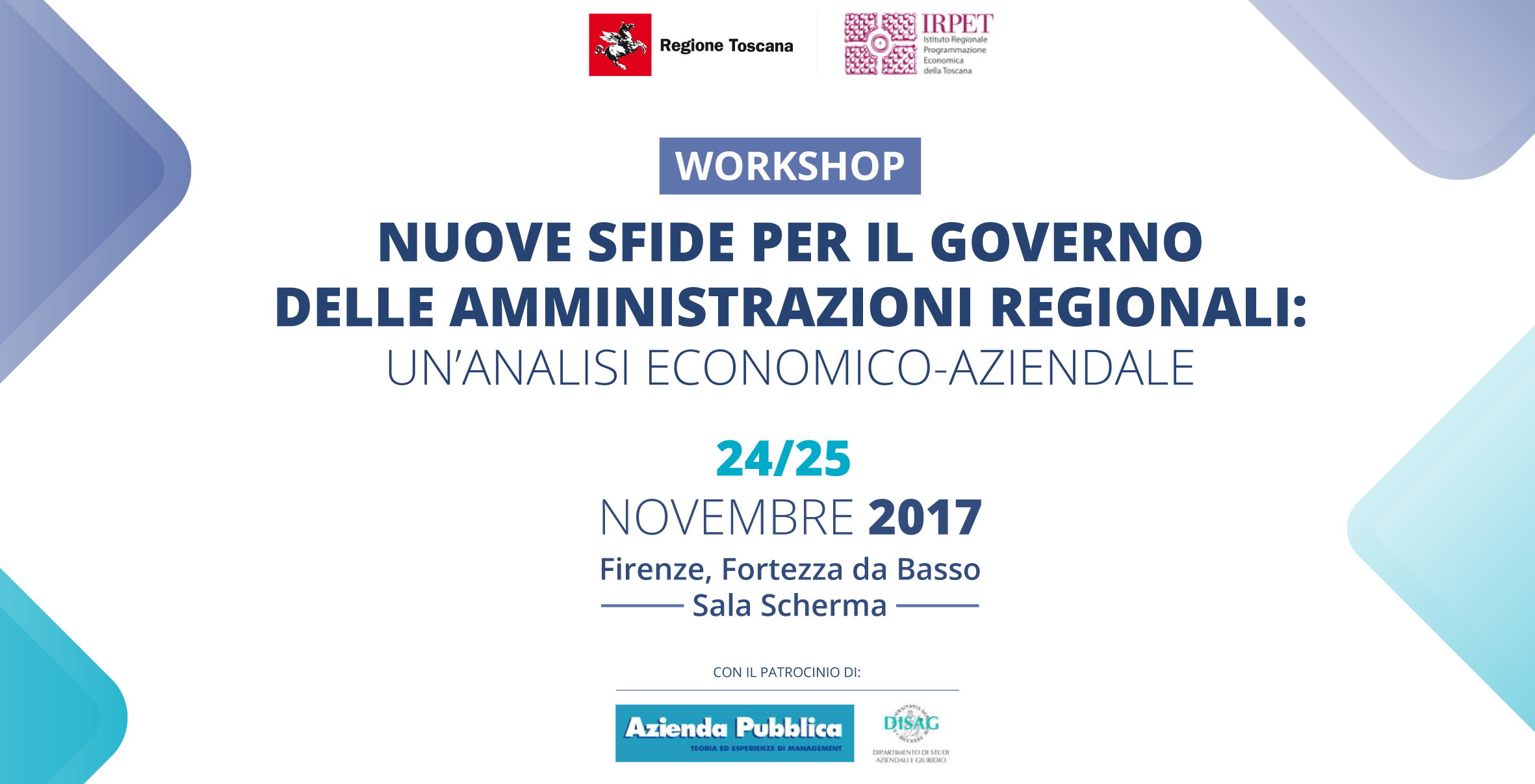 Scheda  di  iscrizioneNome e Cognome 	Ente di appartenenza	Mobile: 	E-mail:	Intendo partecipare alla Sessione:La presente é da restituire compilata in tutte le sue parti alla segreteria dell’evento: grazia.cadeddu@irpet.itBilancio  (24/11 ore 9:30-15:10)Sistemi di programmazione e controllo (24/11 15:10-16:00 e 25/11 9:30-13:00)Entrambe le due sessioni (24-25/11)Desidero ricevere l’attestato di partecipazione 